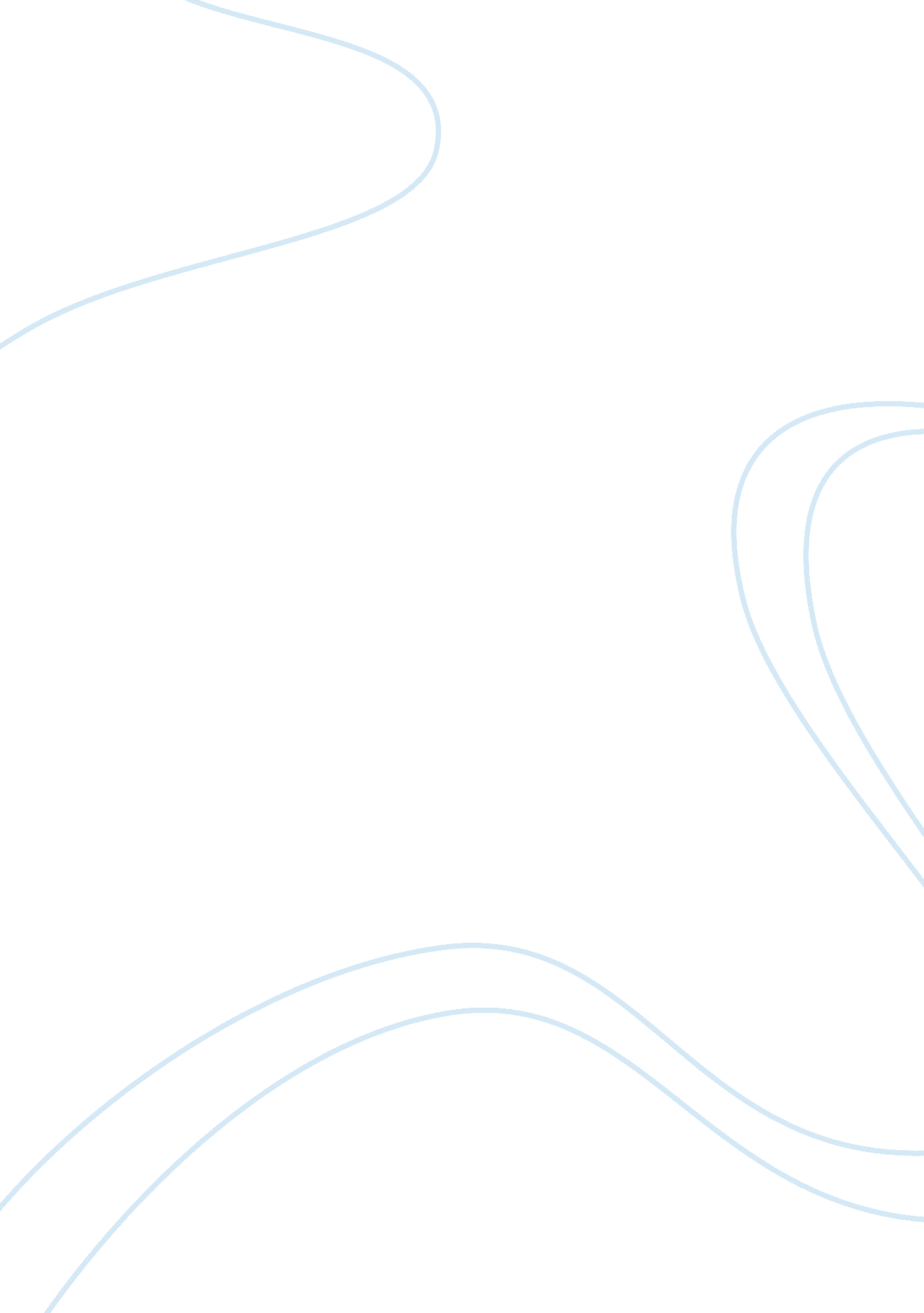 Colgate pursues low cost strategy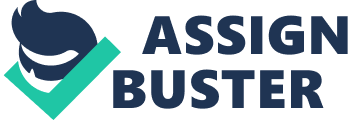 Contents A CP has a big and efficient distribution web. Its distribution channels are located all over Pakistan ( Moore, E. R ) It caters to a wide client base. It has developed itself in about all the classs which are associated with clients on the day-to-day footing. Colgate pursues low cost scheme. Its works is automated. Merely one works is used for the fabrication of three different detergents like fillip, express, brite The whole procedure is repeated for each of the detergent. By automatizing the works, CP is able to salvage a batch of cost. CP value bringing web does non hold any holds in it which helps CP to salvage cost. CP marks all section, it has merchandises for the lower category, in-between category and the upper category. Its pricing is done consequently. It has cost leading in the detergent and the surface attention class CP prediction is really accurate which helps them to cut down cost because if estimated are accurate so it helps the company to avail cost advantages CP is allowed to divert merely 5 % from its prognosis both upwards and downwards CP has concentrated more on procedure efficiencies CP has entree to big capital that is required to do important investing. CP ne’er compromises on the development outgo. It is ever ready to better its production procedures. Bing a low cost manufacturer it helps CP to break compete to its challengers. Bing the low cost manufacturer it has helped CP to insulate themselves from powerful providers who nowadays demand increasing monetary values due to lifting rising prices. Bing he low cost manufacturer, it has besides helped to pull powerful purchasers whom CP sells straight like MAKRO, DMART, IMITAZ, AGHAS, and NAHEED etc ( Moore, E. R ) . Economic Factor The overall economic system of the state is demoing a stable growing. Therefore this industry is besides demoing a growing of 10 % . But the rising prices is turning quickly which is non a good mark for the new entrants. Change in the involvement rate besides affects the industry. Hence the new entrants are besides threatened by the increasing involvement rates. Economic factors do act upon the bargaining power of purchasers as rising prices is the major factor that is impacting the consumers hard. Economic factors do non impact the handiness of replacements. But since rising prices is turning, so it is difficult for the hapless people to exchange to more modern merchandises like rinsing pulverization, tooth paste. They would instead prefer oil to clean their apparels and utilize miswak to brush their dentitions. Economic factors do hold an affect on the bargaining power of providers as rising prices is lifting fast. Suppliers demand that they would supply the necessary natural stuff at a higher monetary value. Exchange rate fluctuations besides affect the cost of natural stuff. Economic factors do impact the competition among the rivals as all the participants in the industry want to hold cost leading. The economic factors are prefering intense competition from the last five old ages. Peoples have more money at their disposal. Besides Pakistan is a ingestion oriented society ( Hiatt, Jeff. ) . Quantitative Strategic Planning Matrix ( QSPM ) STRATEGY 1 STRATEGY 2 Weights AS Tantalum AS Tantalum Strength Market leader in surface attention with 90 % market portion 0. 15 – – – – Good Leadership 0. 06 – – – – Employee committedness 0. 12 3 0. 36 2 0. 24 Cooling crystal patent 0. 1 – – – – Accurate prognosis with regard to demand 0. 07 4 0. 28 2 0. 14 High EPS 0. 08 3 0. 24 2 0. 16 Strong advertizement and promotional run 0. 08 2 0. 16 3 0. 24 Failing IT non used optimally 0. 13 4 0. 52 2 0. 26 No ecommerce 0. 1 3 0. 3 2 0. 26 No proper usage of forward integrating 0. 05 2 0. 1 3 0. 15 They are non exporting their merchandises to other states 0. 06 – – – – 1 Opportunity Researching into new classs like shampoo, manus wash, organic structure wash, shower gel 0. 14 2 0. 28 4 0. 56 Rural population exchanging from miswak to toothpaste 0. 06 – – – – Gap in tooth coppice market 0. 08 2 0. 16 3 0. 24 Execution of ERP ( SAP ) 0. 14 4 0. 56 2 0. 28 Peoples going hygiene and beauty witting 0. 1 2 0. 2 3 0. 3 No layoffs 0. 07 – – – THREATS ( T ) Raw stuff and energy monetary values are increasing 0. 12 3 0. 36 2 0. 24 Inflation in the state 0. 07 3 0. 21 2 0. 14 Rivals re establishing their merchandises 0. 1 2 0. 2 3 0. 3 Rivals increasing their selling budgets 0. 06 2 0. 12 3 0. 18 Unstable jurisprudence and order conditions. 0. 06 – – – – 1 Sum 4. 05 3. 69 Rivalry among bing rivals Yes ( + ) No ( – ) The industry is turning quickly. a? s The industry is non cyclical with intermittent overcapacity. a? s The fixed costs of the concern are comparatively low part of entire costs. a? s There are important merchandise differences and trade name individualities between the rivals. a? s The rivals are diversified instead than specialized. a? s It would non be hard to acquire out of this concern because there are no specialised accomplishments and installations or long-run contract committednesss etc. a? s My clients would incur important costs in exchanging to a rival. a? s My merchandise is complex and requires a elaborate apprehension on the portion of my client. a? s My rivals are all of about the same size as I am. a? s 7 Low Medium High Interpretation: Menace of rivals is high because the merchandise is non alone as there are no merchandise differences. Same merchandises are available with all rivals like Unilever, Procter and Gamble, Shield, Oral B. Therefore competition is besides increasing as demand in the economic system has besides increased for the last 5 to old ages. Majority of the rivals are MNCs which means that they have the necessary resource and accomplishment ( Hiatt, Jeff ) . Government Factors: Government ordinances do hold an affect on the competition among the rivals. Political factors: Political factors do non impact the competition among the rivals Economic factors Economic factors do impact the competition among the rivals as all the participants in the industry want to hold cost leading. The economic factors are prefering intense competition from the last five old ages. Peoples have more money at their disposal. Besides Pakistan is a ingestion oriented society ( Hiatt, Jeff ) . Social tendencies Social tendencies have changed, purchaser are more cognizant of their purchases. So the participants in the industry are ever seeking difficult to increase their market portion ( Hiatt, Jeff ) . Technological alteration Technology is assisting the companies to derive a competitory advantage over their challengers. Besides research and development dramas an of import function in this ( Hiatt, Jeff ) . KEY SUCCESS ACTORS FOR COMPETIVE SUCCESS Low cost production efficiency. CP has workss installed that take merely 30 proceedingss for the works to switch from the production of one merchandise to the other. High quality fabrication of merchandises with really few defects. A strong web of sweeping distributers. Deriving ample infinite on retail merchant shelves. ( Examples Naheed, Aghas, Makro and other little stores. ) Attractive packaging and styling. Good length of merchandise lines. Attractive commercials and advertisement. Good repute in the industry along with favourable repute with purchasers. Market incursion Colgate can make market incursion by increasing its advertisement, people ever associate Colgate with tooth paste and have no consciousness that it produces personal and surface attention merchandises every bit good. They should demo their logo on all its merchandises so that people know the manufacturers and this will increase client trueness and besides when people will come to cognize that Colgate is the manufacturer so new clients will besides purchase the merchandise ( Hiatt, Jeff ) . They should besides increase their publicity attempts by traveling to school and making wellness consciousness plans, besides they should travel to residential countries and do adult females aware of their surface attention and cloth attention merchandises such as soap, fillip and express etc Merchandise development: Colgate can besides make merchandise development by presenting new characteristics in their already bing trade names. They can better their tooth coppice quality and characteristics by presenting flexi tooth coppices for particular unwritten attention. Besides they can present whitening characteristics in their characteristic in their tooth paste ; different colourss of tooth paste can besides be introduced to pull the sorts market. In their cloth attention they can present in particular characteristics of protecting the colour of the fabric while rinsing and besides whitening heightening breaker to give a good radiance to while apparels ( Hiatt, Jeff ) . develop systems to affect appropriate stakeholders in the debut of alteration SIX THINGS REQUIRED TO EFFECTIVELY IMPLEMENTING A STRATEGY Harmonizing to Porter, to implement a scheme efficaciously six things should be followed: Make a formal program: Distributor Quantity Item Price Negotiation, Inventory Reporting, Stock Details, Payment Footings HR Module Inventory / Shop Gross saless Faculty Gross saless Faculty Stock Detailss Quantity point Price dialogue, stock list coverage, ex stock inside informations, payment footings Finance Faculty Recognition footings, payment processs, Stock in & A ; out consequence Inflow & A ; escape of natural stuffs Procurement Faculty Make a multifunctional squad: To efficaciously implement ERP, Colgate must foremost engage an independent resource house. Acquire licensing for SAP Implementation. Establish an independent IT unit for the monitoring of ERP. This section will organize with all the other sections ( Robbins S, Mukerji ) . Communication of scheme: interior and exterior: All employees in the company should be made cognizant of the new machine-controlled system. Each employee must be provided a minimum penetration of SAP but those employees who have to work on SAP the most should ofcourse be provided with proper developing class of SAP. These include: Factory Manager Manager histories Warehouse Manager Distribution squad Consumer penetration section Outside the company the scheme to implement ERP should be communicated decently to all the local and foreign providers of Colgate Palmolive ( Hagberg ) . Consistency over clip: As Information Technology is come oning twenty-four hours by twenty-four hours, new alterations in ERP are expected after certain clip periods. Therefore it would go really of import for Colgate to get by up with the alterations in the package. For this intent it would necessitate to update it employees by supplying developing whenever any alteration takes topographic point in SAP ( Hagberg ) . Use proper measurings: Other steps, non merely fiscal steps would be required to prove whether the system is working decently. These steps include: Whether the system is accurately forecasting demand, gross revenues, monetary value alterations Whether or non there are any divergences in the existent versus projected gross revenues Effectiveness of the internal procedures after the scheme execution ( Robbins S, Mukerji ) . Test the scheme: Ask employees and senior direction in all sections whether they are satisfied with the new system of working. Talk to providers and distributers whether they want any more betterments in the new system of working ( Hagberg ) . EIGHT PILLARS OF STRATEGY IMPLEMENTATION Allocating resources: Colgate has to put around 50mn for which they have to do a separate IT section in which 1 trained forces have to be hired so that it can be implemented in an efficient manner. edifice capable organizaion: After the execution of SAP, a capable organisation would be established. It would assist the company to organize all activities. CP can so spread out into new markets and would develop advanced merchandises. Exerting strategic leading: SAP execution will necessitate an one-year strategic audit to look into whether the coveted aims have been achieved or non. This means a airy leading is required. Leadership should be exercised strategically in such a manner that it helps the company to keep its competitory advantage. Tiing wagess: Wagess in keeping the best Myocardial infarction, highest no of minutess, successful employee in developing face should be given in footings of acknowledgment, increased in salary and gift verifiers. Installing support system: It is of import to keep MIS with in different section so they can work in a best possible manner Benchmarking: In Pakistan really few organisations has implemented SAP. PSO and National Foods are some of them. Since PSO has really successfully implemented SAP so Colgate benchmarks them. Strategic supportive policies: They have to do schemes in which keeping an MIS should be compulsory. There should be digital civilization. They should hold a centralize information base through which all section are interlinked and any dealing can be tracked down by any section. Every section should hold entree to merely relevant information. Determining corporate civilization: Colgate should implement paperless. Digital civilization where the records must be maintained through MIS and non manually. even communicating should be done electronically. KEY DRIVING FORCES Industry growing: Now most of the people have knowledge about the different merchandises and its advantages. The intense competition in industry and high demand enables the new entrants to vie in this market ( Hagberg ) . Merchandise invention: Invention in merchandise, as Colgate has merely introduced Max fresh in which the coolant crystals are present which none of the rivals has adopted yet. There is besides room in invention in rinsing detergents ( Hagberg ) . Changing social concerns, attitudes and life style: Since societal issues are truly set uping the usage of merchandise merely like the usage of Miswak which is the Islamic manner of cleaning the dentition ( Hagberg ) . Use of E-commerce and Internet: Use of on-line ordination and keeping the stock degree through e-commerce can be driving force in the industry. By utilizing that they can supply merchandises to client which is value add-on for them ( Hagberg ) . This study is strictly based on the determination from the Colgate expert and the secondary information analysis, and the ground for composing the whole study is to happen the obstruction / hinderance a concern work forces face and how the organisation can minimise it through implementing the different schemes and analysis. The whole study research draws attending toA the fact that any job can be extinguish if proper probe and consideration can be observed the success is easy to acquire, Pakistan market is mature market and the competition is tough here because most of the client is monetary value witting and act like butterflies, so aiming this sort of client is rather hard, but on the other manus it can be managed if the you can understand the market efficaciously and expeditiously ( Robbins S, Mukerji ) . Hiatt, Jeff. “ The definition and history of alteration direction ” . hypertext transfer protocol: //www. change-management. com/tutorial-definition-history. htm. A Filicetti, John ( August 20, 2007 ) . “ Project Management Dictionary ” Moore, E. R. , ( accessed 1 April, 2001 ) , ‘ Creating Organizational Cultures: An Ethnographic Study ‘ , Eastern Academy of Management Virtual Proceedings, Moore, E. R. , ( accessed 1 April, 2001 ) , ‘ Creating Organizational Cultures: An Ethnographic Study ‘ , Eastern Academy of Management Virtual Proceedings, , R. Ph. D. & A ; Heifetz, D. Ph. , 2000 ( accessed 4 April, 2001 ) , ‘ Corporate Hagberg Culture/Organisational Culture: UnderJerryding and Assessment ‘ , Robbins S, Mukerji D ( 1994 ) . Pull offing administrations. Prentice Hall of Australia, McPherson ‘ s Printing Group, Australia. Sergiovanni, T. J. ( 1984 ) Educational Leadership, Leadership and excellence in schooling, Volume 41, Number 5, United States of America, page 4-13 Kent State University 2000 ( accessed 28th March, 2001 ) , ‘ Kent State University Cultural Self-Study ” Internal Communication of Change By Dagmar Recklies A Circling the Pyramid – Building Lasting Commitment to ChangeA A ( pdf-file ) by Edmond Mellina What Makes a Good Change Agent? by Dagmar Recklies A The Role of the Change Master – From Change Agent to ‘ Change Master ‘ By Ruth Tearle A Pull offing Change – Definition and Phases in Change Processes by Oliver Recklies A Problems in Pull offing Change by Oliver Recklies – AuditNet. org provides a downloadable PDF of alteration direction best patterns. – Fred Nickols wrote “ Change Management 101: A Primer. ” – SearchCRM. com provides resources on managing alteration direction following a CRM ascent. – Neglecting your alteration control procedure can kill an IT catastrophe recovery program. A 